http://www.c-and-a.com/de/de/shop/product.html#!/Boys/Jungen Gr. 122-182/Kollektion/Shorts & Bermudas/115786/1 рост 146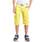 http://www.c-and-a.com/de/de/shop/product.html#!/Boys/Jungen Gr. 122-182/Kollektion/T-Shirts, Tops & Poloshirts/126902/1 рост 140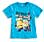 http://www.c-and-a.com/de/de/shop/product.html#!/Boys/Jungen Gr. 122-182/Kollektion/T-Shirts, Tops & Poloshirts/121986/1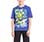 Рост 134-140http://www.c-and-a.com/de/de/shop/product.html#!/Boys/Jungen Gr. 122-182/Kollektion/T-Shirts, Tops & Poloshirts/115449/1 рост желательно 134-140, но если нет тогда 146-152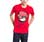 http://www.c-and-a.com/de/de/shop/product.html#!/Boys/Specials Gr. 122-182/Bio Cotton/Alle Produkte/123479/3 рост 146 если не будет тогда: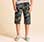  http://www.c-and-a.com/de/de/shop/product.html#!/Boys/Jungen Gr. 122-182/Kollektion/Shorts & Bermudas/102139/2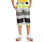 http://www.c-and-a.com/de/de/shop/product.html#!/Boys/Specials Gr. 122-182/Bio Cotton/Alle Produkte/120505/1рост 146-152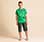 http://www.c-and-a.com/de/de/shop/product.html#!/Boys/Jungen Gr. 122-182/Kollektion/Extra-Weit & Extra-Schlank/116308/1 рост 146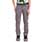 http://www.c-and-a.com/de/de/shop/product.html#!/Boys/Jungen Gr. 122-182/Kollektion/Sweatshirts & Sweatjacken/123403/1рост 146-152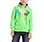 